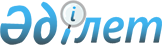 О внесении изменений в раздел II перечня товаров, происходящих из развивающихся стран или из наименее развитых стран, в отношении которых при ввозе на таможенную территорию Евразийского экономического союза предоставляются тарифные преференции, в отношении шнуров огнепроводных, шнуров детонирующих, капсюлей ударных, капсюлей детонирующих, запалов и электродетонаторовРешение Совета Евразийской экономической комиссии от 16 марта 2020 года № 30
      В соответствии со статьей 45 Договора о Евразийском экономическом союзе от 29 мая 2014 года и пунктом 21 приложения № 1 к Регламенту работы Евразийской экономической комиссии, утвержденному Решением Высшего Евразийского экономического совета от 23 декабря 2014 г. № 98, Совет Евразийской экономической комиссии решил:   
      1. В разделе II перечня товаров, происходящих из развивающихся стран или из наименее развитых стран, в отношении которых при ввозе на таможенную территорию Евразийского экономического союза предоставляются тарифные преференции, утвержденного Решением Совета Евразийской экономической комиссии от 13 января 2017 г. № 8, коды "3603 00 100 9, 3603 00 900 9" ТН ВЭД ЕАЭС заменить кодами "3603 00 100 2, 3603 00 100 8, 3603 00 900 2, 3603 00 900 4, 3603 00 900 5, 3603 00 900 6" ТН ВЭД ЕАЭС.
      2. Настоящее Решение вступает в силу по истечении 10 календарных дней с даты его официального опубликования. 
      Члены Совета Евразийской экономической комиссии:
					© 2012. РГП на ПХВ «Институт законодательства и правовой информации Республики Казахстан» Министерства юстиции Республики Казахстан
				
От Республики
Армения

От Республики
Беларусь

От Республики
Казахстан

От Кыргызской
Республики

От Российской
Федерации

М. Григорян

И. Петришенко

А. Смаилов

Э. Асрандиев

А. Оверчук
